Post-Meeting Action Items: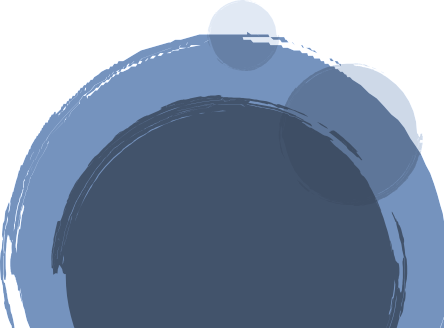 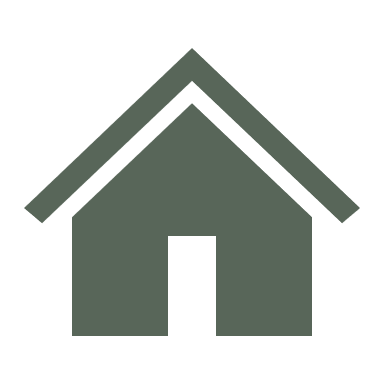 Location: Breen Library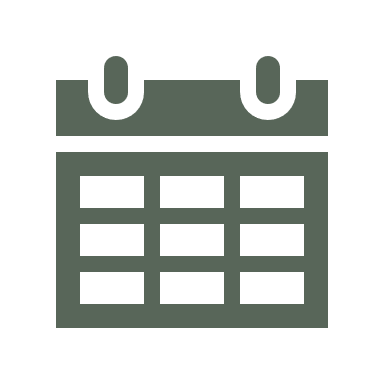 Date: 12/7/2021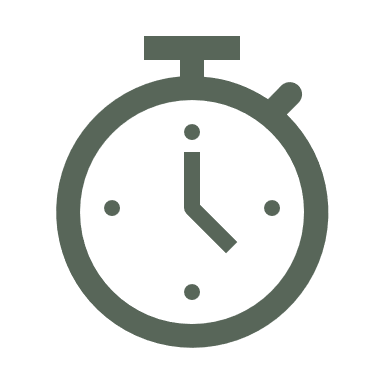 Time: 7:30 – 8:30Agenda ItemsPresenterTimeApprove Meeting Minutes from last meeting Date: (1 minute)Budget Review   Jamie Cooper(5 minutes)Garden Club Update Hope Struck(10 minutes)Kindergarten Playground Equipment- VOTE on funding Brooke Valdovinos(10-15 minutes)Bandingo: January 27th Confirmed  Brooke Valdovinos(2 minute)Silent Auction: (potentially hold during Bingo week)general  (5 minutes)Jog-a-thon: (proposed date April 1) order shirts for all students and find a sponsor to pay for the shirts and begin promoting in March,general?Disneyland Tickets- raffle ideasgeneral  (10 minutes)Spirit Wear Fundraiser: Update on website, inventory Hoodies $35Masks $8Navy t-shirt’s $20Tie dye $25Reusable Bag $5general  carnival: vendor checks that came in?Library Update: what needs to be completed?build tables? (5 minutes)Tile install: amber spoke to two vendors, Brooke counted 120 tiles Eric (916) 216-4740Have another tile night with a cap of 80 tiles?(5 minutes)Fundraising Income: Mechanics Bank $500See’s candy: $668.75 revenue AR Workshop $________Amber/JamieQ & A -   OpenAction ItemsNotesBrooke ValdovinosAmber NoveyJamie MossStephanie Oden Michelle GriswoldJamie CooperOTHER